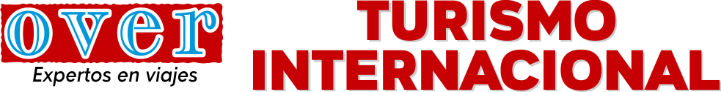 ORLANDO  6 NOCHES 7 DIAS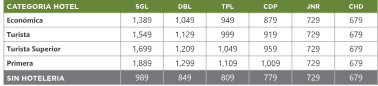 PROGRAMA INCLUYE:-Traslado de llegada a orlandp-6 noches de alojamiento en orlando-Traslado round trip + admision a magic kingdom-Traslado round trip + admision a epcot-Traslado round trip + admision a universal studios-Traslado round trip + admision a island of adventure-Traslado round trip + compras todo el dia-Traslado de salida aeropuerto en OrlandoNo incluye:Tiquete aereo internacional2% fee bancarioGastos no especificados